ATATÜRK İLKOKULU TARİHÇESİ1928 yılında KIZILBEL İLKOKULU olarak eğitime başlayan okulumuz,1950 den itibaren Atatürk İlkokulu olarak Ziraat Bankasının yerinde (1940-1958 arasında) daha sonrada 1958 yılında şimdiki yerinde çalışmalarını sürdürmüştür. 1997 yılında ise Atatürk İlköğretim Okulu olarak değiştirilmiştir. 2012 yılında tekrar Atatürk İlkokulu olmuştur. Okulumuzun 9730 metre kurağı bulunmaktadır. Okul binası zemin katı ile birlikte 3 katlıdır. Okulda 10 derslik, müdür odası, müdür yardımcısı odası, öğretmenler odası, kütüphane, hizmetli odası, laboratuar, projeksiyon odası, arşiv ve depolar bulunmaktadır.1968 yılında kalorifer tesisatı kurulmuştur.Şuan okulumuzda 1 müdür ,1 müdür yardımcısı 7 sınıf öğretmeni(ücretsiz izin 1), 3 zihin engelliler sınıf öğretmeni, ve 2 hizmetli görev yapmaktadır. Okulumuz eğitim öğretim hizmetine başladığı ilk yıldan beri, çağdaş eğitim öğretimin gerekleri, uygun fiziksel mekanların temini, eğitim öğretim araç ve gereçlerinin sağlanması, eğitim öğretim ve yönetim süreç standartlarının belirlenmesi ve en güzel şekilde yürütülmesi konusunda Sivrihisar da var olan ilkokullar içinde teşkil etme yolunda güzel adımlar atmaktadır.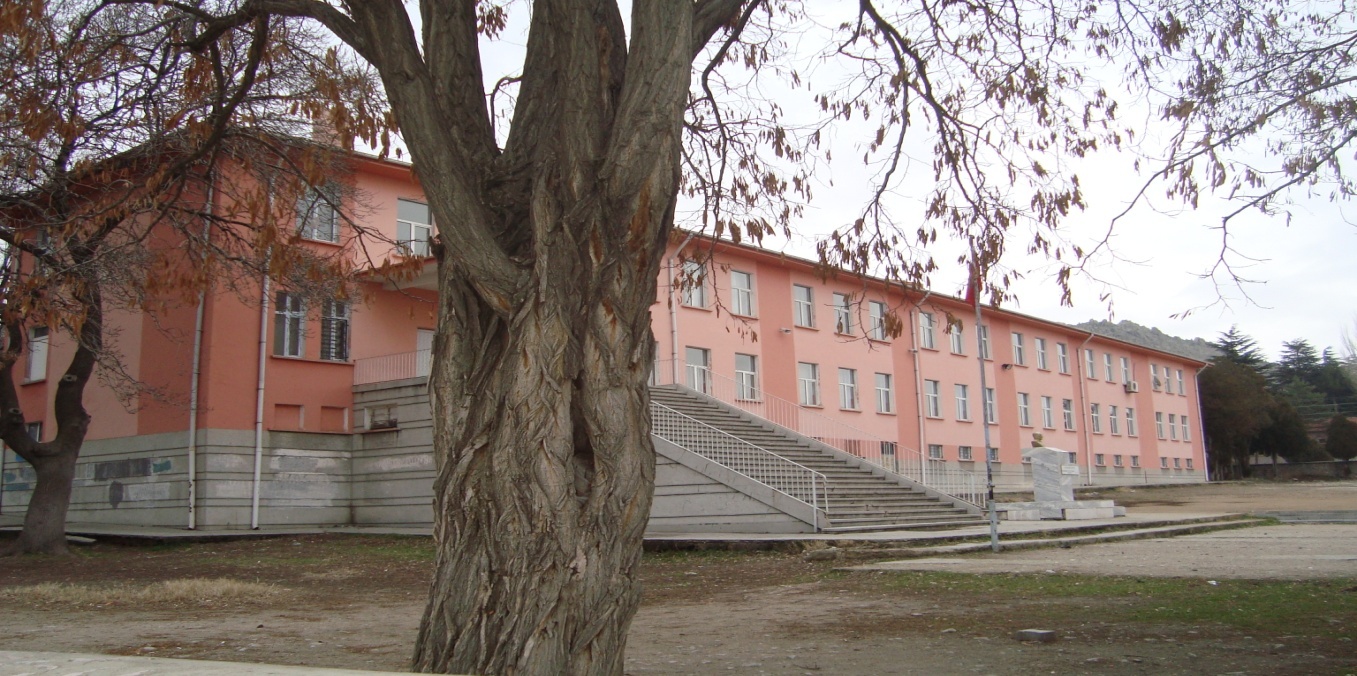 